*Üniversitemiz anlaşmalı bankası Türkiye İş Bankasıdır. Görevlilerin hesaplarının İş Bankası Şubesi (herhangi bir) olması ödeme işlemlerini hızlandıracaktır.Not: Tablo eksiksiz ve bilgisayar ortamında doldurulacak ve eğitim dönemi başlamadan iki hafta önce birimimize gönderilecektir.Doküman No: FR-1093; Revizyon Tarihi: 15.05.2018; Revizyon No:01		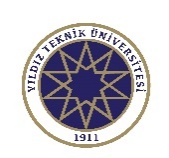 YTÜ EĞİTİM FAKÜLTESİUYGULAMA OKULLARI VE ÖĞRETMENLERİİLETİŞİM VE ÇALIŞMA STATÜSÜ BİLGİLERİ TABLOSUYTÜ EĞİTİM FAKÜLTESİUYGULAMA OKULLARI VE ÖĞRETMENLERİİLETİŞİM VE ÇALIŞMA STATÜSÜ BİLGİLERİ TABLOSUYTÜ EĞİTİM FAKÜLTESİUYGULAMA OKULLARI VE ÖĞRETMENLERİİLETİŞİM VE ÇALIŞMA STATÜSÜ BİLGİLERİ TABLOSUYTÜ EĞİTİM FAKÜLTESİUYGULAMA OKULLARI VE ÖĞRETMENLERİİLETİŞİM VE ÇALIŞMA STATÜSÜ BİLGİLERİ TABLOSUYTÜ EĞİTİM FAKÜLTESİUYGULAMA OKULLARI VE ÖĞRETMENLERİİLETİŞİM VE ÇALIŞMA STATÜSÜ BİLGİLERİ TABLOSUYTÜ EĞİTİM FAKÜLTESİUYGULAMA OKULLARI VE ÖĞRETMENLERİİLETİŞİM VE ÇALIŞMA STATÜSÜ BİLGİLERİ TABLOSUYTÜ EĞİTİM FAKÜLTESİUYGULAMA OKULLARI VE ÖĞRETMENLERİİLETİŞİM VE ÇALIŞMA STATÜSÜ BİLGİLERİ TABLOSUYTÜ EĞİTİM FAKÜLTESİUYGULAMA OKULLARI VE ÖĞRETMENLERİİLETİŞİM VE ÇALIŞMA STATÜSÜ BİLGİLERİ TABLOSUYTÜ EĞİTİM FAKÜLTESİUYGULAMA OKULLARI VE ÖĞRETMENLERİİLETİŞİM VE ÇALIŞMA STATÜSÜ BİLGİLERİ TABLOSUYTÜ EĞİTİM FAKÜLTESİUYGULAMA OKULLARI VE ÖĞRETMENLERİİLETİŞİM VE ÇALIŞMA STATÜSÜ BİLGİLERİ TABLOSUUYGULAMA OKUL ADIEĞİTİM DÖNEMİ TARİH : …  ./..… ./……TARİH : …  ./..… ./……ADRESİDERSİN ADIÖĞRETMENİNADI - SOYADIÖĞRETMENİNADI - SOYADIGÖREVİTC KİMLİK NO*BANKA HESAP VE IBAN NUMARASI*BANKA HESAP VE IBAN NUMARASI*BANKA HESAP VE IBAN NUMARASIÇALIŞMA STATÜSÜ / TELEFON (GSM)ÇALIŞMA STATÜSÜ / TELEFON (GSM)ÇALIŞMA STATÜSÜ / TELEFON (GSM)ÇALIŞMA STATÜSÜ / TELEFON (GSM)ÖĞRETMENİNADI - SOYADIÖĞRETMENİNADI - SOYADIGÖREVİTC KİMLİK NO*BANKA HESAP VE IBAN NUMARASI*BANKA HESAP VE IBAN NUMARASI*BANKA HESAP VE IBAN NUMARASISGK(Çalışan)SGK(Emekli Çalışan)SGK(Emekli Çalışan)ENGELLİ DURUMUUygulama Okul MüdürüBanka şube kodu ve hesap numarası;Banka şube kodu ve hesap numarası;Banka şube kodu ve hesap numarası;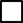 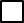   Var    YokUygulama Okul MüdürüIBAN Numarası;IBAN Numarası;IBAN Numarası;Telefon :Uygulama Okul KoordinatörüBanka şube kodu ve hesap numarası Banka şube kodu ve hesap numarası Banka şube kodu ve hesap numarası   Var    YokUygulama Okul KoordinatörüIBAN Numarası;IBAN Numarası;IBAN Numarası;Telefon :Uygulama ÖğretmeniBanka şube kodu ve hesap numarası Banka şube kodu ve hesap numarası Banka şube kodu ve hesap numarası   Var    YokUygulama ÖğretmeniIBAN Numarası;IBAN Numarası;IBAN Numarası;Telefon :Uygulama ÖğretmeniBanka şube kodu ve hesap numarası Banka şube kodu ve hesap numarası Banka şube kodu ve hesap numarası   Var    YokUygulama ÖğretmeniIBAN Numarası;IBAN Numarası;IBAN Numarası;Telefon :Uygulama ÖğretmeniBanka şube kodu ve hesap numarası Banka şube kodu ve hesap numarası Banka şube kodu ve hesap numarası   Var    YokUygulama ÖğretmeniIBAN Numarası;IBAN Numarası;IBAN Numarası;Telefon :Uygulama ÖğretmeniBanka şube kodu ve hesap numarası Banka şube kodu ve hesap numarası Banka şube kodu ve hesap numarası   Var    YokUygulama ÖğretmeniIBAN Numarası;IBAN Numarası;IBAN Numarası;Telefon :